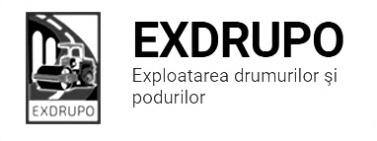 Notă informativăcu privire la lucrările de întreţinere şi salubrizare a infrastructurii rutieresect. Centru (8 muncitori):executate 19 - 20.10.2020 (noapte):Salubrizarea mecanizată: str. Izmail, bd. Ștefan cel Mare, str. Varlaam, str. București, str. P. Halippa,str. D. Cantemir, str. Aleea Gării,  str. Gagarin, str. C. Negruzzi, str. Ciuflea, str. Viaduct,  str. A. Puskin,  str. V. Pîrcălab.executate 20 - 21.10.2020 (noapte):Frezareabeton asfaltic:str.Testimițeanu – 3600 m2.Planificate  21.10.2020:Amenajare pietriș: str.Testimițeanu.Instalarea bordurilor: str.Testimițeanu.Frezarea părții carosabil: str.Testimițeanu.sect. Buiucani (7 muncitori): executate 20.10.2020:Salubrizarea manuală: str. I.Pelivan – 1 cursAșternere betonului asfaltic: str. I.Pelivan – 23,2 t.Salubrizarea mecanizată: str.V. Belinski, str. G.Alexandrescu, str. I. Pelivan, str. N. Costin, str. L. Deleanu, , str. 27 Martie, str. B. Sculeni, str. Mesager.executate 20 - 21.10.2020 (noapte):Salubrizarea mecanizată: P.M.A. N., bd. Ștefan cel Mare, str. B. Bodoni, str. 31 August, str. București,str. Sciusev, str. M. Cibotari, str. Sf. Țării, str. S. Lazo, str. P. Movilă.Planificate 21.10.2020:Amenajare pietriș: str. I. Inculeț.Instalarea bordurilor: str. I. Inculeț.Excavare/transportar gunoi: str. I. Inculeț.Dezbaterea beton asfaltic: str. I. Inculeț.sect. Rîşcani (10 muncitori):executate 20.10.2020:Așternerea  betonului asfaltic (binder): str.Ghidighici – 242 m2.Așternerea stratului de egalizare: str.Ghidighici – 8,7 t.Excavare/transportar gunoi: str.Ghidighici – 2 curs. Compactare sol: str.Ghidighici – 50 m2.Amenajare peatră spartă: str.Ghidighici –  27,9 t.Compactare peatră: str.Ghidighici –  432 m2.Dezbaterea beton asfaltic: str.Ghidighici – 2,6 m3.Săpătură manuală:str.Ghidighici – 2 m3.Salubrizarea manuală: str.Ghidighici – 1 curs.Salubrizarea mecanizată: str. Albișoara, str. C. Moșilor, str. Doina, str. Ceucari, str. Socoleni, str. Studenților, str. Florilor, str. Dimo, str. T. Vladimirescu.Planificate 21.10.2020:Așternere betonului asfaltic: str. Ghidighici.Excavare/transportar betonl: str. Ghidighici.Pregătirea fundației: str. Ghidighici.Dezbaterea beton asfaltic:str.Ghidighici.Salibrizarea deliniatoarelor: str. Podul Înalt, str. Izmail, str. C. Moșilor, bd. Renașterii.sect. Botanica (10 muncitori):executate 20.10.2020:Amenajare borduri: str. Valea Crucii 4/2 – 90 buc.Evacuarea gunoi: str. Valea Crucii 4/2 – 2 curs.Salubrizarea pasajelor subterane: bd. Dacia– str. Traian.Salubrizarea mecanizată: str. Grădina Botanică, str. Sarmizegetusa, str. Trandafirilor, str. Valea Crucii, str. Grenoble, bd. Dacia.executate 20 - 21.10.2020 (noapte):Salubrizarea mecanizată: bd. Dacia, str. Viaduc, bd. Decebal, str. Tranadafirilor, str. Independenței, str. Teilor, str. Titulescu.Planificate  21.10.2020:Amenajare borduri: str. Valea Crucii 4/2.sect. Ciocana (8 muncitori):executate 20.10.2020:Excavare/transportare gunoi: bd. M. cel Bătrîn (aleea) – 11 curs.Compactarea manuală:bd. M. cel Bătrîn (aleea) – 13.2 m3.Îcărcare manuală: bd. M.cel Bătrîn (aleea) – 3 t.Săpătură manuală: bd. M. cel Bătrîn (aleea) – 2 m3.Salubrizarea manuală: str. Otovasca – 2 curs.Planificate 21.10.2020:Excavare/transportare gunoi: bd. M. cel Bătrîn (aleea).Instalarea borduilor: bd. M. cel Bătrîn (aleea).Salubrizarea manuală: str. Otovasca.sect. OCR (15 muncitori):executate  20.10.2020 :Instalarea indicatoarelor rutiere: str. I. Creangă – 8 buc., str. Albișoara – 4 buc.Salubrizarea deliniatoarelor: sec. Botanica– 1 curs.Planificate 21.10.2020:Deservirea deliniatoarelor:sec. Botanica.Instalarea indicatoarelor rutiere: str. I. Creangă – str. A. Iulia, str. Albișoara – str. Izmail.sect. Întreținerea canalizării pluviale (4 muncitori):executate  20.10.2020 :Pomparea nămol: str. A. Doga (grădiniț) – 6 curs.Dezbaterea beton: str. A. Doga – 1 curs.Curățirea canalizării pluviale: str. A. Doga – 12 buc., gunoi manual -2 curs.                                                   str. Mesager – 32 buc., gunoi manual – 2 curs.Reparația canalizării pluviale: str. Albișoara – mont. elemen. prefab. -15 buc., dezb. beton – 1 m3, săpăt.manul. – 10 m3, beton turn. – 0,5 m3.,  str. Kiev – 1 gril. Inst.Planificate 21.10.2020:Spălarea rețelelor inginerești: str. Miorița, sos. Hîncești.Reparația canalizării pluviale: str. Albișoara, subterana str. A. Russo.sect. Specializat îninfrastructură (pavaj)(11 muncitori):executate 20.10.2020:Amenajarea pavaj: bd. Moscova – 40 m2.Instalarea zidării: bd. Moscova – 1.8 m/l.Demontarea zidării: bd. Moscova – 7 m/l.Săpătură manuală : bd. Moscova – 0,3 m3.Frezarea asfalt: bd. Moscova – 12,3 m3.Amenajare petriș: bd. Moscova – 12 t.Planificate 21.10.2020:Amenajare pavaj: bd. Moscova.sect. Specializat îninfrastructură (restabilirea învelișului asfaltic) (5 muncitori):Planificate 21.10.2020:Restabilirea săpăturilor: sec.Centru.Măsurile întreprinse pentru prevenirea răspîndirii Covid-19:Toate unităţile de trasport sunt dezinfectate la începutul şi la sfîrşitul programului de lucru;Muncitorilor este verificată starea de sănătate de către medicul întreprinderii;Muncitorii sunt echipaţii cu:mască de protecţie;mănuşi de protecţi;dezinfectant.Inginer SP          Burlea I.